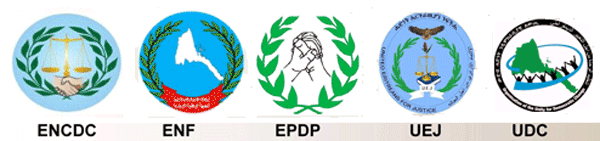 تصريح صحفيلجنة التنسيقية للقوى السياسية الإرتريةتطلق العديد من الأنشطة السياسية المشتركة17 سبتمبر 2020دشنت القوى السياسية الإرترية في 24 يونيو 2020 إعلانًا مشتركًا تعهدت فيه بتنسيق جهودها لإحداث التغيير الديمقراطي في إرتريا ، وقد حددت عملها المشترك في عدد من المجالات المهمة ، بما في ذلك الدبلوماسية والإعلام وأنشطة التعبئة الجماهيرية.والقوى السياسية هى: المجلس الوطني الإرتري للتغيير الديمقراطي، الجبهة الوطنية الإرترية، حزب الشعب الديمقراطي الإرتري ، تنطيم الوحدة من أجل التغيير الديمقراطي وتنظيم الوحدة الإرترية من أجل العدالة. اتفق الموقعون على المبادئ التالية: (1) حماية سيادة إرتريا وسلامتها الإقليمية ؛ (2) إزالة النظام الاستبدادي بقوة موحدة للشعب ؛ (3) النجاح في تحويل إرتريا إلى نظام متعدد الأحزاب للحكم الديمقراطي ؛ و (4) الانصياع لسيادة القانون وضمان الحريات والحقوق الأساسية للشعب الإرتري.في 9 تموز 2020 ، وتنفيذاً للإعلان المشترك ، شكلت القوى السياسية الإرترية لجنة تنسيقية من أحد عشر شخصاً. هذه اللجنة مسؤولة عن تطوير وتنفيذ خطة عمل مشتركة من أجل التغييرات الديمقراطية في إرتريا. أعضاء اللجنة : الدكتور محمد بشير (رئيسا) ، أديام تفرى (نائبا للرئيس) ، بلوظ إياسو (السكرتير المشارك) ، إدريس همد (السكرتير المشارك) وعضوية كل من : أبراهام إياسو ، الحاج عبد النور الحاج ، محمود محمد علي (علاج) ، منغستاب أسمروم ، سليمان صديق ، تخلى سنبت تخلاي ويوسيف اسقدى.هذا وقد باشرت اللجنة التنسيقية عملها اعتباراً من 22 أغسطس 2020م  بإنشاء فرق العمل الثلاثة  التالية: الدبلوماسية: - فريق العمل مسؤول عن القيام بمهمة دبلوماسية مشتركة للقوى السياسية الإرترية. و يتألف فريق العمل الذي يرأسه المناضل  هايلي مريم تسفاي ، وأبيل هايلي كسكرتير ، من ممثلين على مستوى العالم يغطون خمسة مكاتب إقليمية: أفريقيا برئاسة السيد برهان ديبيسو ؛ أوروبا بقيادة ولدسوس عمار وظقايهنس كيدان. الشرق الأوسط / آسيا برئاسة حسن الأسد. أمريكا الشمالية برئاسة الدكتور تيشوم برهانميسكل وكيدان تسفاجبريل ؛ وأستراليا / نيوزيلندا برئاسة تيري هايلي وياسين إبراهيم.  مهمة فريق العمل تتلخص في : (1) الدفاع عن قضايا حقوق الإنسان لشعبنا ، (2) حشد دعم المجتمع الدولي لحركتنا المؤيدة للديمقراطية ، و (3) دفع هدفنا المتمثل في إحداث تغيير ديمقراطي في إريتريا.الإعلام: - يرأس فريق العمل الأستاذة حنان محمد صالح وتيكلو (توماس) غبريسوس كسكرتير ، ويتكون أعضاء الفريق من : عبد الله عمر ، وديبيساي بييني ، وديرار مانتاي ، وهبتوم برهان ، وكواني جبريسلاسي سيوم ، ومحمد صالح حقوص ، ومحمد برهان بلاتا ، وولدو نيغاسي. عبر جميع المنابر الإعلامية ، وتتلخص مسؤولية فريق العمل في التنسيق وتسيير الأنشطة الإعلامية المشتركة للقوى السياسية الإرترية. كما عليه القيام مع القوى السياسية الإرترية ، فضلاً عن وسائل الإعلام المعارضة والدولية الأخرى ، للعمل بشكل تعاوني من أجل:  (1) فضح الأعمال غير القانونية وغير الأخلاقية والظالمة للنظام الإرتري ؛ (2) تسليط الضوء على  معاناة الشعب الإرتري داخل وخارج البلاد بسبب الإخفاقات الاجتماعية والاقتصادية والسياسية للنظام في إرتريا ؛ و(3) تعزيز نضال قوى المعارضة لهزيمة النظام الديكتاتوري في إرتريا.التعبئة الجماهيرية: -  ومسؤولية فريق العمل هي تنظيم وتنسيق أنشطة التعبئة الجماهيرية للقوى السياسية الإرترية. برئاسة برهان غبريكريستوس وجيرماي تيكي كسكرتير ، يتكون أعضاء فريق العمل من أبراهام تسفارجيس ، أسقدت تسفايوهانيس ، باهتا هايلي مريم ، ديسبلى جيبرهوت ، أيوب يماني ويلديجبريل ، جبرهوت ميليس ، هيلوم دانيال ، وتيهيلوم دانيال. مهام الفريق هى: (1) تعبئة الجماهير الإرترية (داخل وخارج البلاد) للوقوف معًا في مواجهة النظام الإرتري ، (2) تنظيم الأعمال السياسية (بشكل مباشر أو غير مباشر) للتأثير على التغييرات الديمقراطية في إرتريا و (3) تنسيق أنشطة سياسية وغير سياسية مستدامة لحماية سيادة إرتريا ووحدة شعبها.ستستمر لجنة التنسيق في إنشاء المزيد من فرق العمل في مجالات المتابعة والحماية والشؤون المالية وغيرها من المجالات لتعزيز الجهود المنسقة للقوى السياسية. إن لجنة التنسيق  التي تعمل تحت المسؤولية الإشرافية لرؤساء القوى السياسية الإريترية  ممتنة لما وجدوه من رؤساء  القوى السياسية  لتوجيههم ودعمهم المستمر.دكتور محمد بشير اللجنة التنسيقية  للقوى السياسية الإرترية